 МАОУ гимназия №49 города ТюмениУчитель химии Н.А. Ширыхалова.  Учитель биологии Л.А. ПавловаВнеурочное мероприятие по биологии и химии 	«Веселые уроки»Цель: в игровой форме познакомить  учащихся с историей возникновения науки химии и биологии.Задачи: развивать интерес к предметам естественно-математического цикла, воспитывать научно-материалистическое мировоззрение, формировать умение работать в коллективе, принимать самостоятельное решение, развивать интерес и познавательную активность.Учитель: Здравствуйте, ребята! Сегодня мы проводим веселое мероприятие по естествознанию. И начнем мы с химии. Это слово часто встречается в нашей жизни. Давайте посмотрим сценку и ответим на вопрос: сколько раз вв ней упоминается слово «химия» и его однокоренные слова. Победителя ждет приз.Сценка.Действующие лица : Мальчик , Мама, Бабушка,  Дед.Мальчик сидит за столом и что-то пишет в тетради, периодически отпивая из пластиковой бутылки пепси-колу. В комнату заходит мама, вся в кудряшках, в руках у нее сумка. Мальчик(жалобно). Ма_а! Ну где ты так долго? Нам сочинение задали, а у меня не получается… Я тебя жду-жду…Мама. Где,где? По магазинам бегала, в парикмахерской была- химию делала. Красиво?Мальчик. Нормально. Проверь, что я написал.Мама (беря тетрадь). Ну давай,  проверю что ты там нахимичил.Мама проверяет. Мальчик пьет пепси-колу.Мама (сердито). Опять ты эту гадость пьешь! Сколько раз тебе говорила – нельзя ее пить: тут одна химия, желудок испортишь. Вон тебе бабушка компот из сухофруктов наварила. Пей! Там одни витамины и никакого вреда!Мама проверяет тетрадь. Заходит бабушка с корзиной овощей в руках.Бабушка. Это не ты ли, друг мой, вчера вечером во дворе с друзьями взрывпакеты взрывал?Мальчик. Нет! Не я!Бабушка. А кто?Мальчик. Не знаю!Бабушка. Да-да, не знаю…Все ты  знаешь, только говорить не хочешь! Алхимики! Лучше бы чем полезным занялись. Соседи ругаются: ни днем ни ночью от вас покоя нет! Я тут с дачи огурцы, помидоры привезла. Слава Богу, все свое, родное – без химикатов: гербицидов, нитратов, пестицидов. А то купишь на рынке незнамо что, еще и отравишься -   сплошная химия кругом. В этот момент, улыбаясь , в комнату заходит Дед.Дед. Не слушай ты  их,  внучек! Химия – вещь хорошая, и польза от нее большая.Бабушка. И какая от нее польза?Дед. Все лекарства с помощью химии делают.Бабушка. Ну да, потому их лучше и не пить. Травами надо лечиться: и дешевле, и безопаснее.Дед. Ну, травками – то оно, конечно, дешевле, только не всякую болезнь ими вылечишь. Если,  не дай Бог, что  серьезное – без лекарства «дуба дашь»!Бабушка. Ну хорошо. А что еще?Дед. В пищевой промышленности химию применяют: всякие продукты с ее помощью делают, напитки.Бабушка. А вот этого нам как раз и не надо! Мы уж лучше себе натуральное  молоко, масло, мясо – чем ваше «из пищевой промышленности»Дед. Натуральное оно, конечно лучше. Да если что хранить надо – без химических добавок не обойтись! В текстильной промышленности еще химию применяют, материалы разные там делают. Помнишь, бабка, плащ у тебя болоньевый был модный? А у меня рубаха синтетическая. Как она трещала, когда я ее снимал, аж  искры летели-красота!Бабушка. Да она и сейчас в целости и сохранности в сарае лежит, как новенькая. Ничего с ней не сделалось- даже моль не поела. Видать , нечего там есть – химия одна. Сейчас такие вещи не выпускают. Наверно, поняли, что натуральное –то – оно ближе к телу: хлопок, лен и шерсть.Мама. Сейчас умнее стали. Синтетику смешивают с натуральным волокном, чтобы ткань дольше служила, не мялась. И тело « дышит», и одежда лучше смотрится.Дед. Да где только химию не применяют! В машиностроении, в топливной промышленности. Сколько лет я шоферил, а бензин, керосин, солярка – это все химия. Да и детали в машине – и металлические, и пластмассовые – все с помощью химии сделаны. Так – то… А помните завод у нас был- «Полимер»?. Стулья делали – красивые, легкие, прочные.Бабушка. Да, стулья  хорошие были. А  «Полимер» , к счастью , закрыли: от него, горорят вреда много было.Дед. А еще при помощи химии водку делают. Ведь в природе такого продукта нет: все это дело рук человеческих и химии. Мама. Чему ты ребенка учишь?Бабушка. Да за одно это – чтоб твоя химия провалилась!Учитель. Ребята, кто может сказать, сколько раз в этой сценке прозвучали слова «химия» и его однокоренные? (18 раз) Ребята, в сценке упоминалось слово «алхимики», а кто знает , кто такие алхимики? Алхимики занимались различными научными изысканиями, порой очень даже интересными. Давайте и мы посмотрим , что творили алхимики несколько веков назад.Занимательные опыты по химии проводят участники сценки.Опыт №1 Волшебная жидкостьХимия – это экспериментальная наука, чуть-чуть волшебная. И сегодня мы хотим вам показать чудеса, а также и объяснить как такие чудеса можно сделать. Нам нужна волшебная палочка, а также волшебное заклинание: Воздух, вода, огонь, земля – Это все стихия моя!Бенс, менс, тренс!В трех пробирках в штативе стоят растворы : ВаСl2,  Na2CO3, К0H (c фенолфталеином) к ним добавляем по 1 мл серной кислоты. Получаем : в первой пробирке -  МОЛОКО; во второй – ГАЗИРОВКА; в третьей – простая вода.Опыт №2 Кровавая ранаПриглашаем 1 ученика к столу, закатываем ему рукав, затем берем ватку, смачиваем ее в растворе хлорного железа (желтоватого цвета), говорим, что это слабый раствор иода  для дезинфекции кожи. Затем берем нож, дезинфицируем его в растворе спирта (роданида калия) и проводим по коже. Видим кровавую рану. Затем убираем  её раствором фторида натрия.Опыт №3 Вулкан Насыпаем горкой бихромат аммония на асбестированную сетку. Машем волшебной палочкой и говорим заклинание: Воздух, вода, огонь, земля – Это все стихия моя!Бенс, менс, тренс! подносим спичку и зажигаем. Видим действующий вулкан. Опыт №4  Веселая фотографияНа листе А4 нарисованы лица раствором серной кислоты. Показываем детям лист, машем волшебной палочкой и говорим заклинание: Воздух, вода, огонь, земля – Это все стихия моя!Учитель: Настало время и поиграть. (формируются команды из учащихся 5 классов)Звучит музыка:  композитор Поль Мориа  «В мире животных»Игра по биологии ( игру начинает команда , которая первой соберет  овощ)(Приложение 1)Презентация игры:Раздел: Неживая природаСамая большая лужа ( Океан)Скопление водяных капель в воздухе(Облака, туман)Виден край , да не дойдешь. (Горизонт)Ближайшая к нам Звезда. (Солнце)Как называется бушующая гора? ( Вулкан)Раздел: РастенияУчасток земли для выращивания овощей. ( Огород)Какое дерево является символом и гордостью русского народа? (Береза)Это дерево имеет хвою, но на зиму сбрасывает свои мягкие иголки и стоит всю зиму голой. (Лиственница)Родина данного растения горы Чили и Перу. В Европе сначала выделывалось как декоративное растение. В Россию посевной материал был прислан Петром из Голландии. Что это за растение? (Картофель)Растение представляет собой кустарник или деревце. В народе его называют чудо-ягода,обладает чудесными свойствами. Сочные, мясистые плоды облепляют ветки, отсюда и название растения (Облепиха)Раздел: ЖивотныеСамые влюбленные птицы (Лебеди)«Лето целое пропела оглянуться не успела, как зима катит в глаза» О ком эти строчки? (Стрекоза)Какой зверь спит всю зиму вниз головой? (Летучая мышь)Какая рыба без чешуи? (Сом)Кого в народе назвали пернатыми кошками? (Сова)Раздел: ЧеловекУтренняя гимнастика (Зарядка)Живой «мотор», приводящий в движение кровь (Сердце)Всегда во рту, а не проглотишь (Язык)Орган нервной системы, который находится в черепной коробке (Язык)Совокупность всех костей тела человека (Скелет)Подведение итогов игры Вручение призов.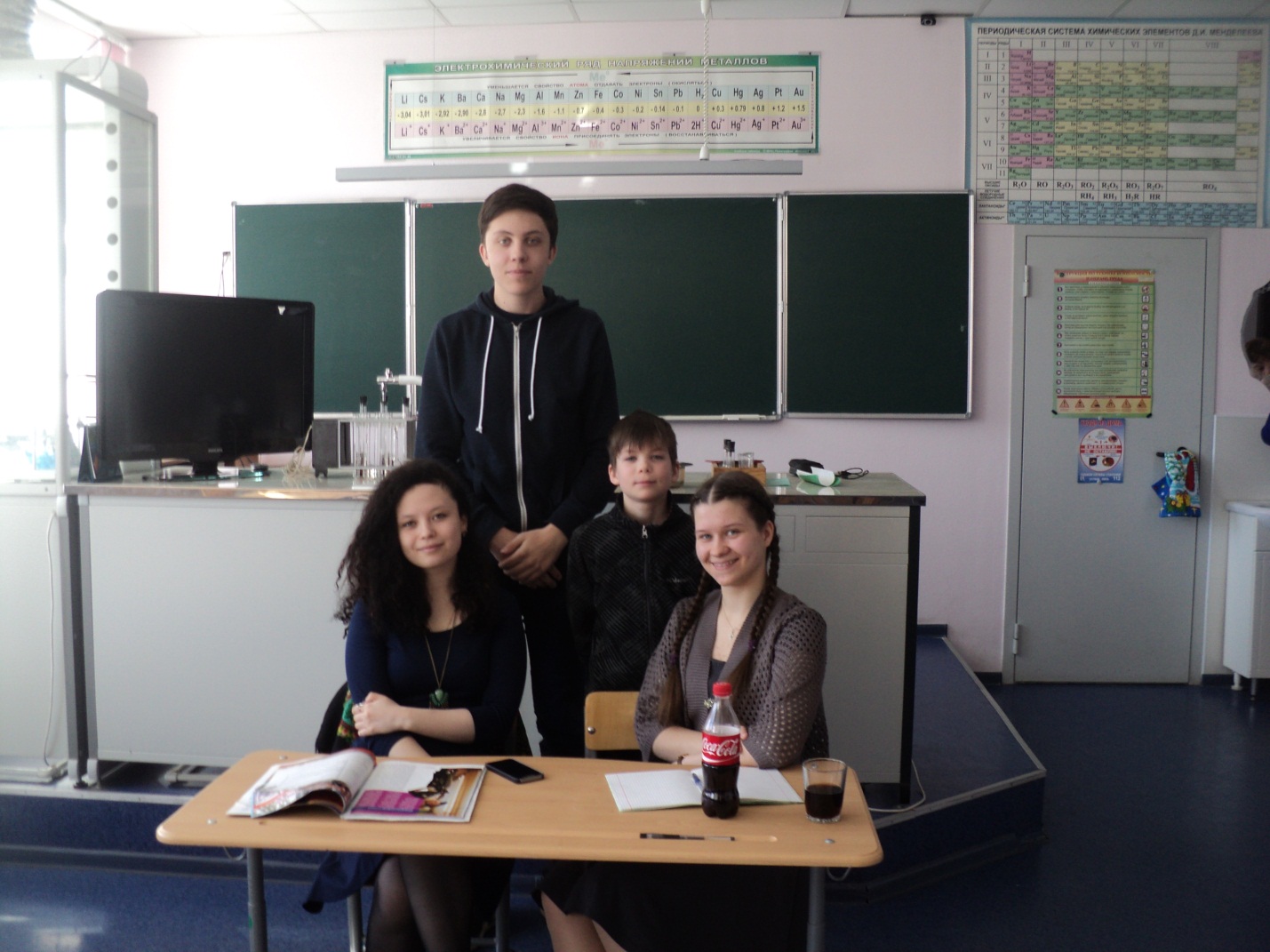 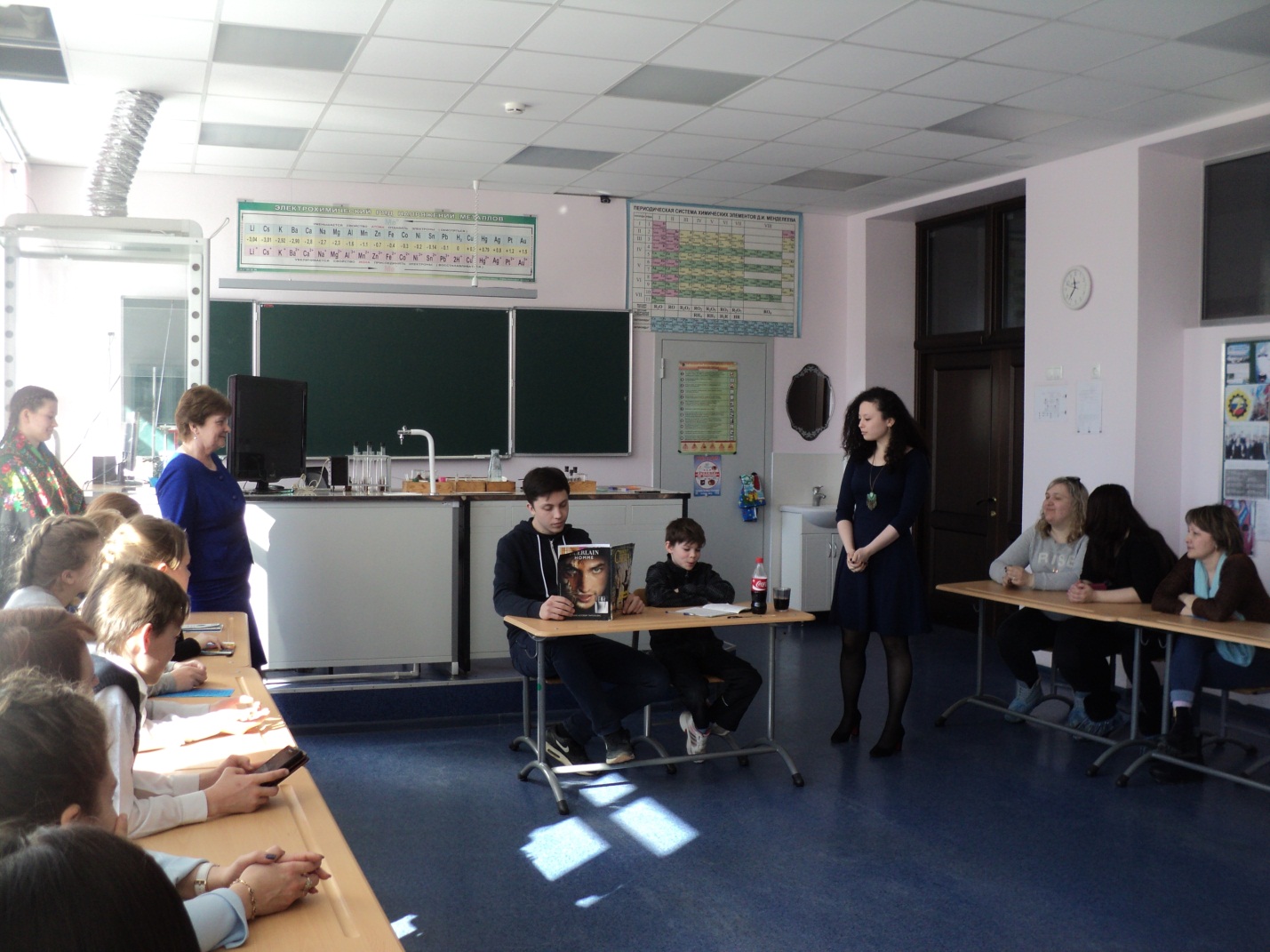 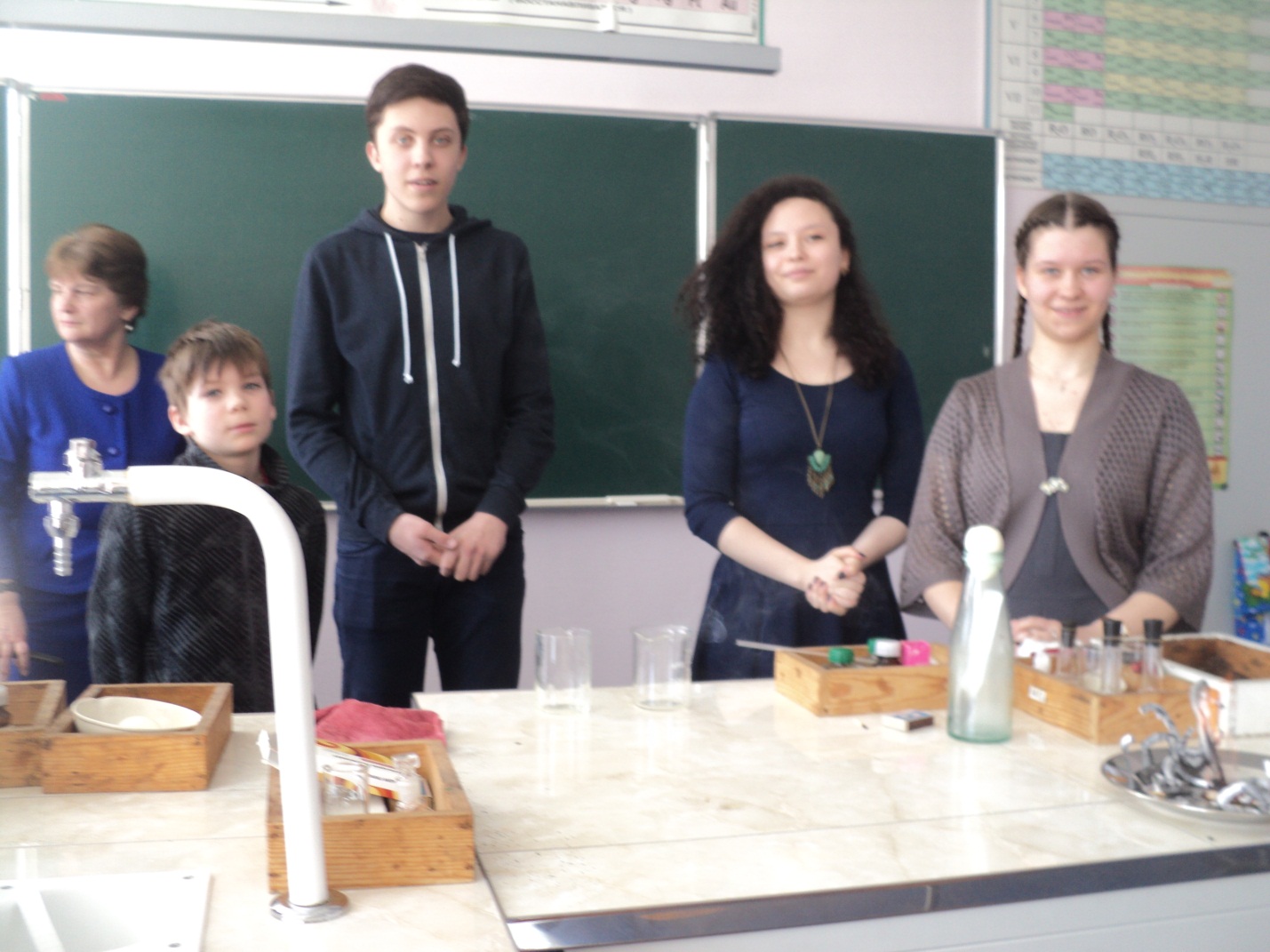 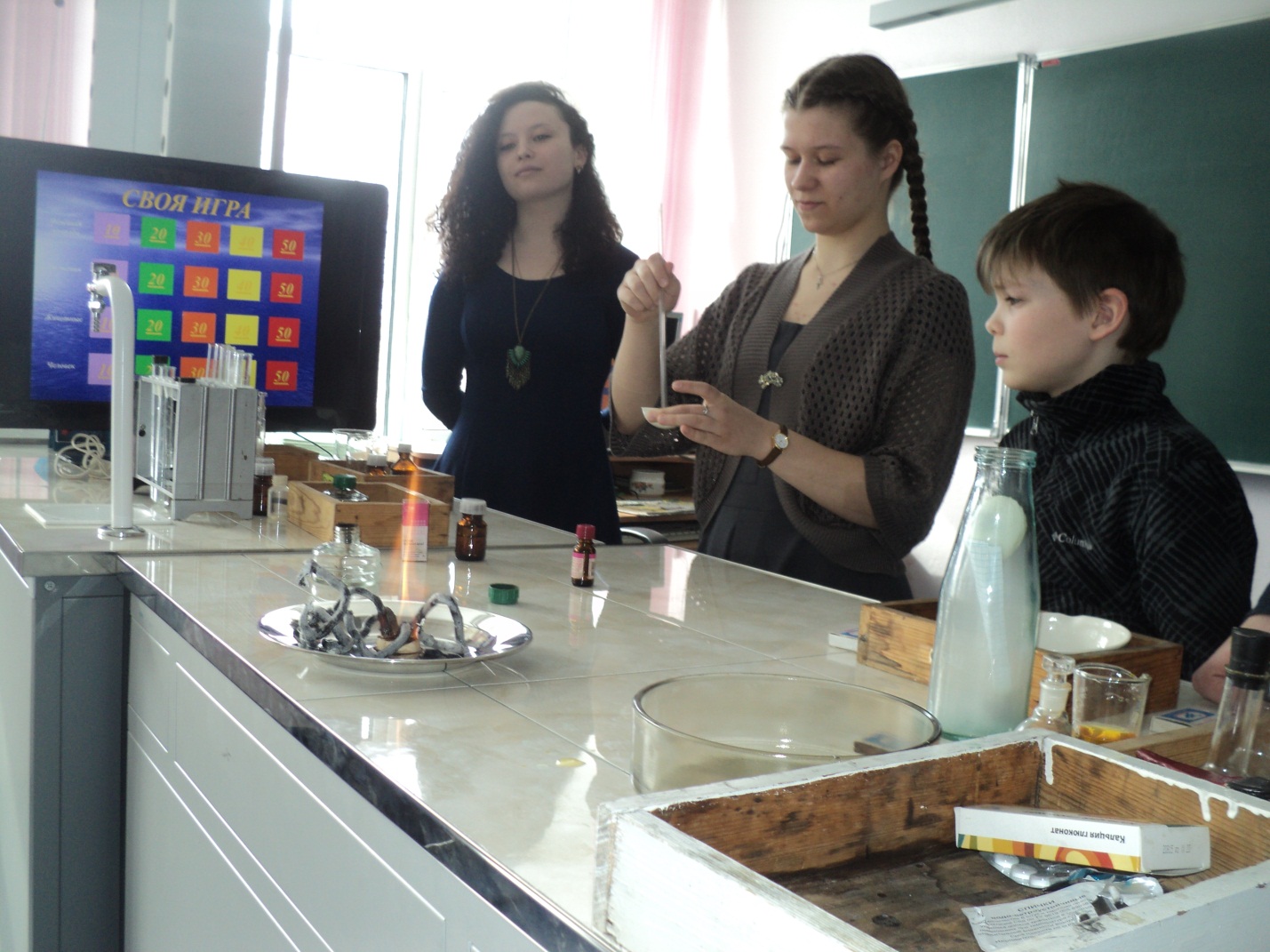 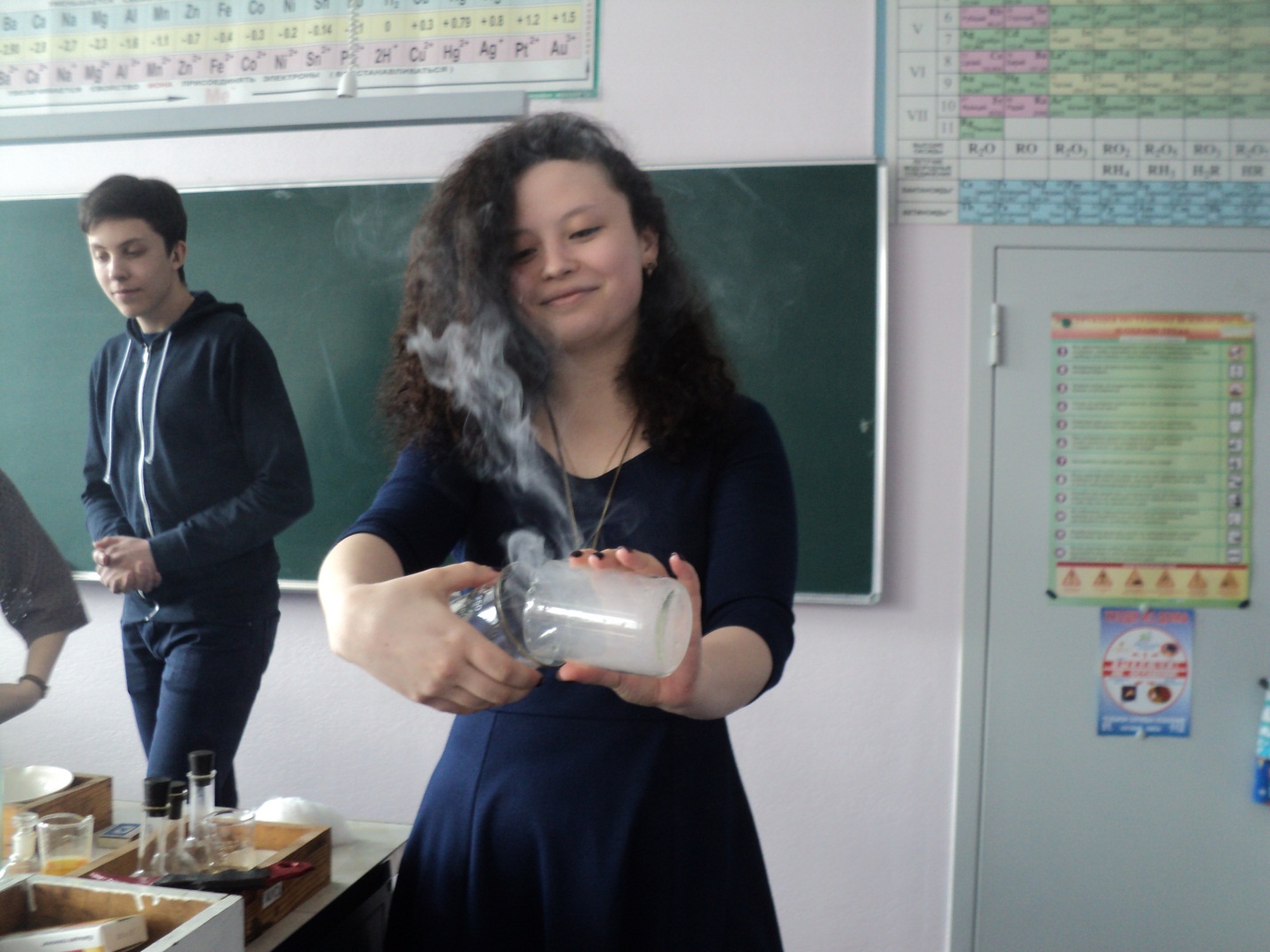 